ЭКОЛОГИЧЕСКИЕ УСЛУГИ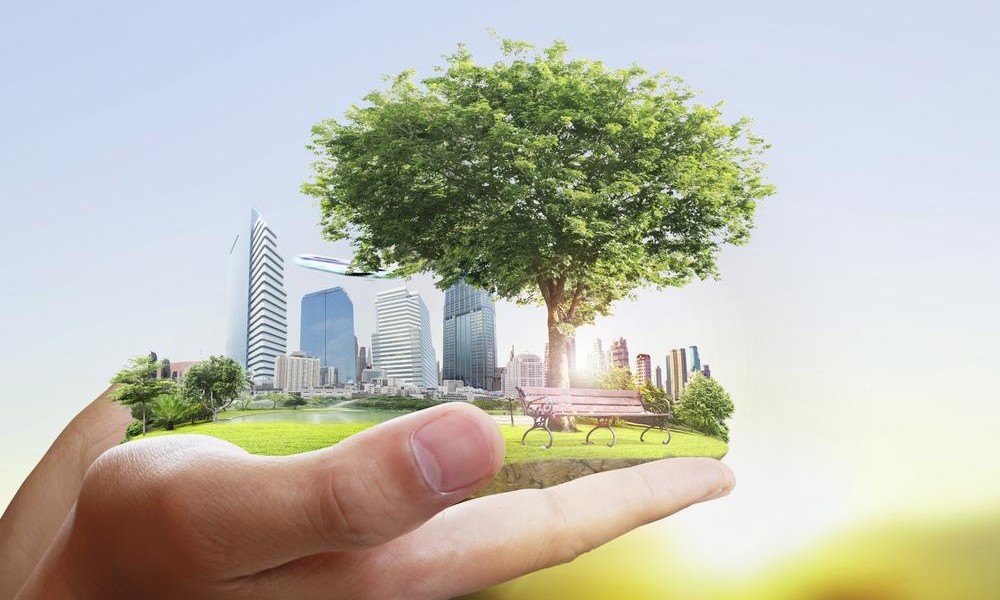 Квалифицированные специалисты кафедры экологии предоставляют услуги предприятиям и организациям по совершенствованию природоохранной деятельности:Разработка норматива допустимого сброса (НДС) загрязняющих веществ в поверхностные водные источники.Расчет допустимых концентраций при сбросе сточных промышленных предприятий вод в городскую сеть водоотведения. Разработка экологического паспорта предприятия. Согласно статье 37 Закона Республики Беларусь «Об охране окружающей среды» от 26.11.1992 г. №1982-XII при эксплуатации зданий, сооружений и иных объектов юридические лица и индивидуальные предприниматели обязаны вести экологический паспорт предприятия.Оформление документов на получение разрешения на специальное водопользование.Расчёт норм водопотребления и водоотведения для технологических процессов.Обследование очистных сооружений с целью определения эффективности их работы. Проведение гидробиологических исследований с расчетом индекса сапробности воды водоемов и водотоков.Проведение исследований активного ила аэротенков очистных сооружений.Проведение геоботанического анализа фитоценозов городских парков.ECOLOGICAL SERVICESThe University staff members of the Department of ecology provide a range of services to the enterprises and organizations on development of environment-protection activities:Elaboration of the standard for the permissible discharge (PD) of pollutants into surface water sources.Calculation of permissible concentrations at discharge of sewage industrial water enterprises into the city network of water disposalDevelopment of a company environmental passport. According to Article 37 of the Law of the Republic of Belarus "On Environmental Protection" of 26.11.1992. №1982-XII in the operation of buildings, structures and other objects, legal entities and individual entrepreneurs are obliged to maintain an environmental passport of the enterprise.Registration of documents for obtaining permission for special water useCalculation of water consumption and wastewater rates for technological processes.Inspection of treatment facilities to determine the effectiveness of their work.Hydrobiological survey with calculation of saprobity of water resources and water flowsCarrying out investigations of active silt of the aeration tanks of treatment facilitiesGeobotanical analysis of phytocenosis of urban parks. 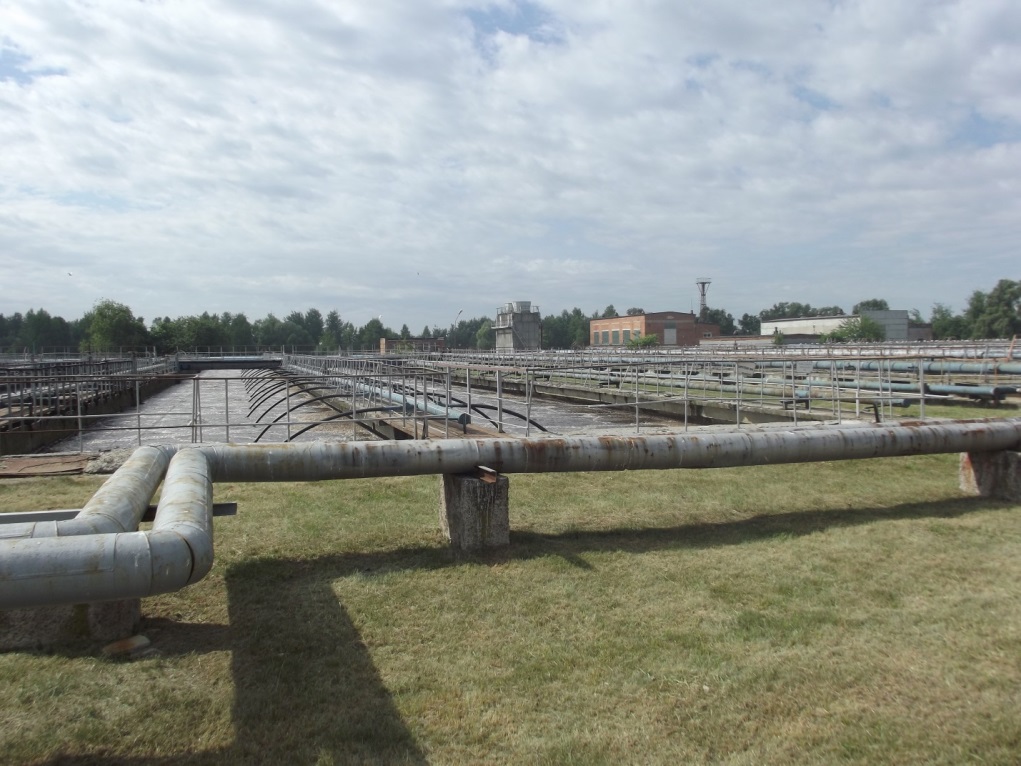 